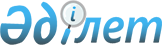 Об утверждении регламента государственной услуги "Выдача бланков свидетельств о прохождении обязательного технического осмотра механических транспортных средств и прицепов к ним операторам технического осмотра"
					
			Утративший силу
			
			
		
					Приказ Министра транспорта и коммуникаций Республики Казахстан от 27 ноября 2012 года № 828. Зарегистрирован в Министерстве юстиции Республики Казахстан 14 декабря 2012 года № 8200. Утратил силу приказом Министра транспорта и коммуникаций Республики Казахстан от 10 апреля 2014 года № 245      Сноска. Утратил силу приказом Министра транспорта и коммуникаций РК от 10.04.2014 № 245 (вводится в действие по истечении десяти календарных дней после дня его первого официального опубликования).      В соответствии с пунктом 4 статьи 9-1 Закона Республики Казахстан от 27 ноября 2000 года «Об административных процедурах» и постановлением Правительства Республики Казахстан от 5 сентября 2012 года № 1153 «Об утверждении стандартов государственных услуг Министерства транспорта и коммуникаций Республики Казахстан в сфере транспортного контроля и внесении изменений и дополнений в некоторые решения Правительства Республики Казахстан», ПРИКАЗЫВАЮ:



      1. Утвердить прилагаемый регламент государственной услуги «Выдача бланков свидетельств о прохождении обязательного технического осмотра механических транспортных средств и прицепов к ним операторам технического осмотра».



      2. Комитету транспортного контроля Министерства транспорта и коммуникаций Республики Казахстан (Абишев Б.Ш.) в установленном законодательством порядке обеспечить:



      1) государственную регистрацию настоящего приказа в Министерстве юстиции Республики Казахстан;



      2) после его государственной регистрации в Министерстве юстиции Республики Казахстан официальное опубликование в средствах массовой информации и размещение на официальном интернет-ресурсе Министерства транспорта и коммуникаций Республики Казахстан.



      3. Контроль за исполнением настоящего приказа возложить на вице-министра транспорта и коммуникаций Республики Казахстан Абсаттарова К.Б.



      4. Настоящий приказ вводится в действие по истечении десяти календарных дней после дня его первого официального опубликования.      Министр                                    А. Жумагалиев

Утвержден         

приказом Министра     

транспорта и коммуникаций  

Республики Казахстан    

от 27 ноября 2012 года № 828 

Регламент государственной услуги

«Выдача бланков свидетельств о прохождении обязательного

технического осмотра механических транспортных средств и

прицепов к ним операторам технического осмотра» 

1. Общие положения

      1. Настоящий регламент государственной услуги «Выдача бланков свидетельств о прохождении обязательного технического осмотра механических транспортных средств и прицепов к ним операторам технического осмотра» (далее – Регламент) разработан в соответствии с подпунктом 7) статьи 7-1 Закона Республики Казахстан от 15 июля 1996 года «О безопасности дорожного движения», постановлением Правительства Республики Казахстан от 17 мая 2011 года № 523 «Об утверждении Правил организации и проведения обязательного технического осмотра механических транспортных средств и прицепов к ним, периодичности прохождения обязательного технического осмотра механических транспортных средств и прицепов к ним, а также формы диагностической карты технического осмотра» (далее – Правила), стандартом государственной услуги «Выдача бланков свидетельств о прохождении обязательного технического осмотра механических транспортных средств и прицепов к ним операторам технического осмотра» (далее – Стандарт), утвержденным постановлением Правительства Республики Казахстан от 5 сентября 2012 года № 1153 «Об утверждении стандартов государственных услуг Министерства транспорта и коммуникаций Республики Казахстан в сфере транспортного контроля и внесении изменений и дополнений в некоторые решения Правительства Республики Казахстан».



      2. В настоящем Регламенте используются следующие понятия:



      1) получатель государственной услуги (далее – получатель) – это операторы технического осмотра, включенные в реестр операторов технического осмотра;



      2) структурно-функциональные единицы (далее – СФЕ) – ответственные лица уполномоченных органов, структурные подразделения государственных органов, государственные органы, информационные системы или подсистемы, которые участвуют в процессе оказания государственной услуги.



      3. Государственная услуга «Выдача бланков свидетельств о прохождении обязательного технического осмотра механических транспортных средств и прицепов к ним операторам технического осмотра» (далее – государственная услуга) оказывается территориальными органами Комитета транспортного контроля Министерства транспорта и коммуникаций Республики Казахстан (далее – уполномоченный орган) через Республиканское государственное предприятие «Центр обслуживания населения» Комитета по контролю автоматизации государственных услуг и координации деятельности центров обслуживания населения Министерства транспорта и коммуникаций Республики Казахстан (далее – ЦОН).



      4. Форма оказываемой государственной услуги: не автоматизированная.



      5. Государственная услуга оказывается на основании:



      1) подпункта 7) статьи 7-1 Закона Республики Казахстан от 15 июля 1996 года «О безопасности дорожного движения»;



      2) Правил;



      3) Стандарта.



      6. Результатом завершения государственной услуги является выдача бланков свидетельств о прохождении обязательного технического осмотра механических транспортных средств и прицепов к ним (далее – бланки свидетельств) либо мотивированного ответа об отказе в предоставлении государственной услуги на бумажном носителе.



      7. Государственная услуга является платной.



      8. В процессе предоставления государственной услуги другие государственные органы не принимают участия. 

2. Требования к порядку оказания государственной услуги

      9. Государственная услуга оказывается в зданиях ЦОН по месту проживания получателя государственной услуги.



      10. Государственная услуга предоставляется ежедневно с понедельника по субботу включительно, за исключением выходных и праздничных дней, в соответствии с установленным графиком работы с 9.00 часов до 20.00 без перерыва.



      Прием осуществляется в порядке «электронной» очереди, без предварительной записи и ускоренного обслуживания.



      11. Полная информация о порядке оказания государственной услуги и необходимых документах, а также образцы их заполнения располагаются:

      на интернет-ресурсе Министерства транспорта и коммуникаций Республики Казахстан: www.mtc.gov.kz (в подразделе «Государственные услуги» раздела «Комитет транспортного контроля»);

      на интернет-ресурсе ЦОН по адресу www.con.gov.kz;

      на стендах, расположенных в зданиях ЦОН;

      в call-Центре 1414.



      12. Для получения государственной услуги получатель представляет документы согласно пункту 11 Стандарта.



      13. Сроки оказания государственной услуги установлены в пункте 7 Стандарта.



      14. В выдаче государственной услуги отказывается в случаях, предусмотренных пунктом 16 Стандарта.



      15. Этапы оказания государственной услуги с момента обращения получателя до выдачи ему результата государственной услуги:



      1) получатель подает заявление в произвольной форме с указанием необходимого количества бланков свидетельств;



      2) работник ЦОН проводит регистрацию предоставленных получателем документов;



      3) работник накопительного отдела ЦОН передает документы, предоставленные получателем в уполномоченный орган.



      Факт отправки пакета документов из ЦОН в уполномоченный орган фиксируется при помощи сканера штрихкода, позволяющего отслеживать движение документов в процессе оказания государственной услуги;



      4) сотрудник канцелярии уполномоченного органа в течение одного рабочего дня со дня поступления документов в уполномоченный орган, проводит регистрацию полученных документов, и передает на рассмотрение руководителю, либо его заместителю;



      5) после рассмотрения руководитель, либо его заместитель уполномоченного органа в течение одного рабочего дня со дня поступления документов в уполномоченный орган, передает заявление на предоставление государственной услуги на рассмотрение начальнику отдела контроля на транспортно-коммуникационном комплексе уполномоченного органа;



      6) начальник отдела контроля на транспортно-коммуникационном комплексе уполномоченного органа в течение одного рабочего дня со дня поступления документов в уполномоченный орган, рассматривает представленные документы на соответствие предъявляемым требованиям, и передает на рассмотрение специалисту отдела контроля на транспортно-коммуникационном комплексе уполномоченного органа;



      7) специалист отдела контроля на транспортно-коммуникационном комплексе уполномоченного органа в течение двух рабочих дней со дня поступления документов в уполномоченный орган, осуществляет рассмотрение представленного заявления из ЦОН, и подготавливает письменное уведомление о выдаче бланков свидетельств либо мотивированный ответ об отказе в предоставлении государственной услуги на бумажном носителе, затем направляет на подписание руководителю уполномоченного органа;



      8) руководитель уполномоченного органа в течение двух рабочих дней со дня поступления документов в уполномоченный орган, подписывает письменное уведомление о выдаче бланков свидетельств либо мотивированный ответ об отказе в предоставлении государственной услуги и направляет в канцелярию уполномоченного органа;

      9) сотрудник канцелярии уполномоченного органа направляет результат оказания государственной услуги в ЦОН.



      При приеме результата государственной услуги от уполномоченного органа, ЦОН фиксируется поступившие документы при помощи Сканера штрих-кода;



      10) работник ЦОН выдает результат государственной услуги получателю - письменное уведомление о выдаче бланков свидетельств либо мотивированный ответ об отказе в предоставлении государственной услуги;



      11) получатель при получении уведомления о выдаче бланков свидетельств, производит оплату государственной услуги, и предоставляет в ЦОН квитанцию об уплате;



      12) работник ЦОН проводит регистрацию предоставленной получателем квитанции об уплате;



      13) работник накопительного отдела ЦОН передает квитанцию об уплате, предоставленную получателем в уполномоченный орган;



      14) сотрудник канцелярии уполномоченного органа проводит регистрацию и передает полученную квитанцию об уплате специалисту отдела контроля на транспортно-коммуникационном комплексе уполномоченного органа;



      15) специалист отдела контроля на транспортно-коммуникационном комплексе уполномоченного органа в течение одного рабочего дня со дня поступления квитанции об уплате в уполномоченный орган, направляет бланки свидетельств в ЦОН;



      16) работник ЦОН выдает бланки свидетельств получателю.



      16. Минимальное количество лиц, осуществляющих прием документов для оказания государственной услуги в ЦОН, составляет один сотрудник. 

3. Описание действий (взаимодействия)

в процессе оказания государственной услуги

      17. Прием документов осуществляется посредством «безбарьерного обслуживания».



      Получателю выдается расписка о приеме соответствующих документов с указанием:



      1) номера и даты приема запроса;



      2) вида запрашиваемой государственной услуги;



      3) количества и названий приложенных документов;



      4) даты (время) и места выдачи документов;



      5) фамилии, имени, отчества работника ЦОН, принявшего заявление на оформление документов.



      18. В процессе оказания государственной услуги задействованы следующие СФЕ:



      1) работник ЦОН;



      2) работник накопительного отдела ЦОН;



      3) сотрудник канцелярии уполномоченного органа;



      4) руководитель уполномоченного органа; 



      5) начальник отдела контроля на транспортно-коммуникационном комплексе уполномоченного органа;



      6) специалист отдела контроля на транспортно-коммуникационном комплексе уполномоченного органа;



      7) курьер.



      19. Текстовое табличное описание последовательности и взаимодействие административных действий (процедур) каждой СФЕ с указанием срока выполнения каждого административного действия (процедуры) приведены в приложении 1 к настоящему Регламенту.



      20. Схема взаимодействия между логической последовательностью административных действий в процессе оказания государственной услуги и СФЕ приведена в приложении 2 к настоящему Регламенту.

Приложение 1         

к регламенту государственной   

услуги «Выдача бланков свидетельств

о прохождении обязательного   

технического осмотра механических 

транспортных средств и прицепов  

к ним операторам технического  

осмотра»             

Таблица 1. Описание действий СФЕ 

Таблица 2. Варианты использования. Основной процесс.

Приложение 2          

к регламенту государственной   

услуги «Выдача бланков свидетельств

о прохождении обязательного   

технического осмотра механических 

транспортных средств и прицепов  

к ним операторам технического  

осмотра»            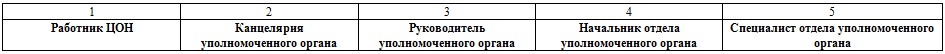 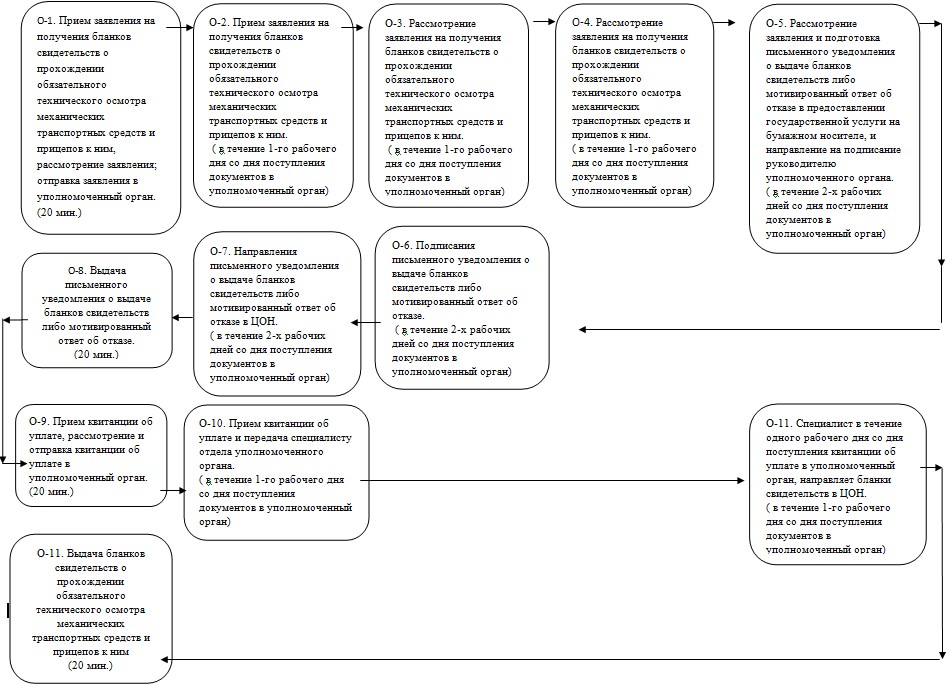 
					© 2012. РГП на ПХВ «Институт законодательства и правовой информации Республики Казахстан» Министерства юстиции Республики Казахстан
				Действия основного процесса Действия основного процесса Действия основного процесса Действия основного процесса Действия основного процесса Действия основного процесса Действия основного процесса 1№ действия123452Наименование

СФЕРаботник ЦОНКанцелярия уполномоченного органаРуководитель уполномоченного органаНачальник отдела уполномоченного органаСпециалист отдела уполномоченного органа3Наименование действия и их описаниеПрием заявления на получения бланков свидетельств о прохождении обязательного технического осмотра механических транспортных средств и прицепов к ним, рассмотрение заявления; отправка заявления в уполномоченный орган.Прием заявления на получения бланков свидетельств о прохождении обязательного технического осмотра механических транспортных средств и прицепов к ним. Рассмотрение заявления на получения бланков свидетельств о прохождении обязательного технического осмотра механических транспортных средств и прицепов к ним.Рассмотрение заявления на получения бланков свидетельств о прохождении обязательного технического осмотра механических транспортных средств и прицепов к ним. Рассмотрение заявления и подготовка письменного уведомления о выдаче бланков свидетельств либо мотивированный ответ об отказе в предоставлении государственной услуги на бумажном носителе, и направление на подписание руководителю уполномоченного органа.5Сроки исполнения20 мин.в течение 1-го рабочего дня со дня поступления документов в уполномоченный органв течение 1-го рабочего дня со дня поступления документов в уполномоченный органв течение 1-го рабочего дня со дня поступления документов в уполномоченный органв течение 2-х рабочих дней со дня поступления документов в уполномоченный орган6Номер следующего действия1098767Наименование действия и их описаниеВыдача письменного уведомления о выдаче бланков свидетельств либо мотивированный ответ об отказе.Направления письменного уведомления о выдаче бланков свидетельств либо мотивированный ответ об отказе в ЦОН.Подписания письменного уведомления о выдаче бланков свидетельств либо мотивированный ответ об отказе.8Сроки исполнения20 мин.в течение 2-х рабочих дней со дня поступления документов в уполномоченный органв течение 2-х рабочих дней со дня поступления документов в уполномоченный орган9Номер следующего действия111213141510Наименование действия и их описаниеПрием квитанции об уплате, рассмотрение и отправка квитанции об уплате в уполномоченный орган.Прием квитанции об уплате и передача специалисту отдела уполномоченного органа.Специалист в течение одного рабочего дня со дня поступления квитанции об уплате в уполномоченный орган, направляет бланки свидетельств в ЦОН. 11Сроки исполнения20 мин.в течение 1-го рабочего дня со дня поступления документов в уполномоченный органв течение 1-го рабочего дня со дня поступления документов в уполномоченный орган12Форма завершения Выдача бланков свидетельств о прохождении обязательного технического осмотра механических транспортных средств и прицепов к нимДействия основного процесса Действия основного процесса Действия основного процесса Действия основного процесса Действия основного процесса 12345Работник ЦОНКанцелярия уполномоченного органа Руководитель уполномоченного органаНачальник отдела уполномоченного органаСпециалист отдела уполномоченного органаПрием заявления на получения бланков свидетельств о прохождении обязательного технического осмотра механических транспортных средств и прицепов к ним, рассмотрение заявления; отправка заявления в уполномоченный орган.Прием заявления на получения бланков свидетельств о прохождении обязательного технического осмотра механических транспортных средств и прицепов к ним. Рассмотрение заявления на получения бланков свидетельств о прохождении обязательного технического осмотра механических транспортных средств и прицепов к ним.Рассмотрение заявления на получения бланков свидетельств о прохождении обязательного технического осмотра механических транспортных средств и прицепов к ним.Рассмотрение заявления и подготовка письменного уведомления о выдаче бланков свидетельств либо мотивированный ответ об отказе в предоставлении государственной услуги на бумажном носителе, и направление на подписание руководителю уполномоченного органа.Выдача письменного уведомления о выдаче бланков свидетельств либо мотивированный ответ об отказе.Направления письменного уведомления о выдаче бланков свидетельств либо мотивированный ответ об отказе в ЦОН.Подписания письменного уведомления о выдаче бланков свидетельств либо мотивированный ответ об отказе.Прием квитанции об уплате, рассмотрение и отправка квитанции об уплате в уполномоченный орган.Прием квитанции об уплате и передача специалисту отдела уполномоченного органа.Специалист в течение одного рабочего дня со дня поступления квитанции об уплате в уполномоченный орган, направляет бланки свидетельств в ЦОН.Выдача бланков свидетельств о прохождении обязательного технического осмотра механических транспортных средств и прицепов к ним